MATEMATIKA, UTORAK (12.5.2020.)  ČITANJE I PISANJE BROJEVA DO 100, OSTALI BROJEVI DO 100 PRETHODNIK I SLJEDBENIK BROJANL u priloguPrije rješavanja nastavnog listića potrebno je brojeve izrezati kako je zadano na listiću.Aktivnosti za učenika (rješavanje nastavnog listića)Učenik čita broj s nastavnog listićaUčenik usmeno određuje sljedbenik brojaUčenik pronalazi sljedbenikbroja (karticu sa sljedbenikom broja)Učenik lijepi sljedbenik boja na nastavni listićUčenik usmeno određuje prethodnik brojaUčenik pronalazi prethodnik broja (karticu sa prethodnikom broja)Učenik lijepim prethodnik boja na nastavni listićIgra dopunjavanje brojeva na karticama 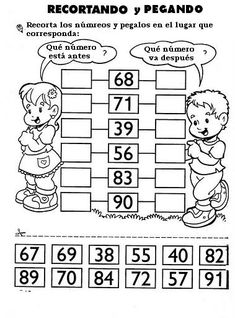 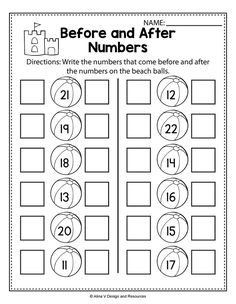 